                       My TV Project  My favourite Tv-series is ,,Kimetsu no Yaiba”, in English ,,Demon Slayer”. The type of serial is an anime. I like it because it is very interesting and popular. I can’t watch it now because it is new, there are only 26 episodes ( one season) and I am waiting for new seasons. It is about a young boy, his name is Kamado Tanjirou. He becomes a demon killer after all his family was murdered by a demon, except for his younger sister, Nezuko, who was turned into a demon. Tanjirou swore he would find a way to make Nezuko human back and kill the demon who mourder his family. 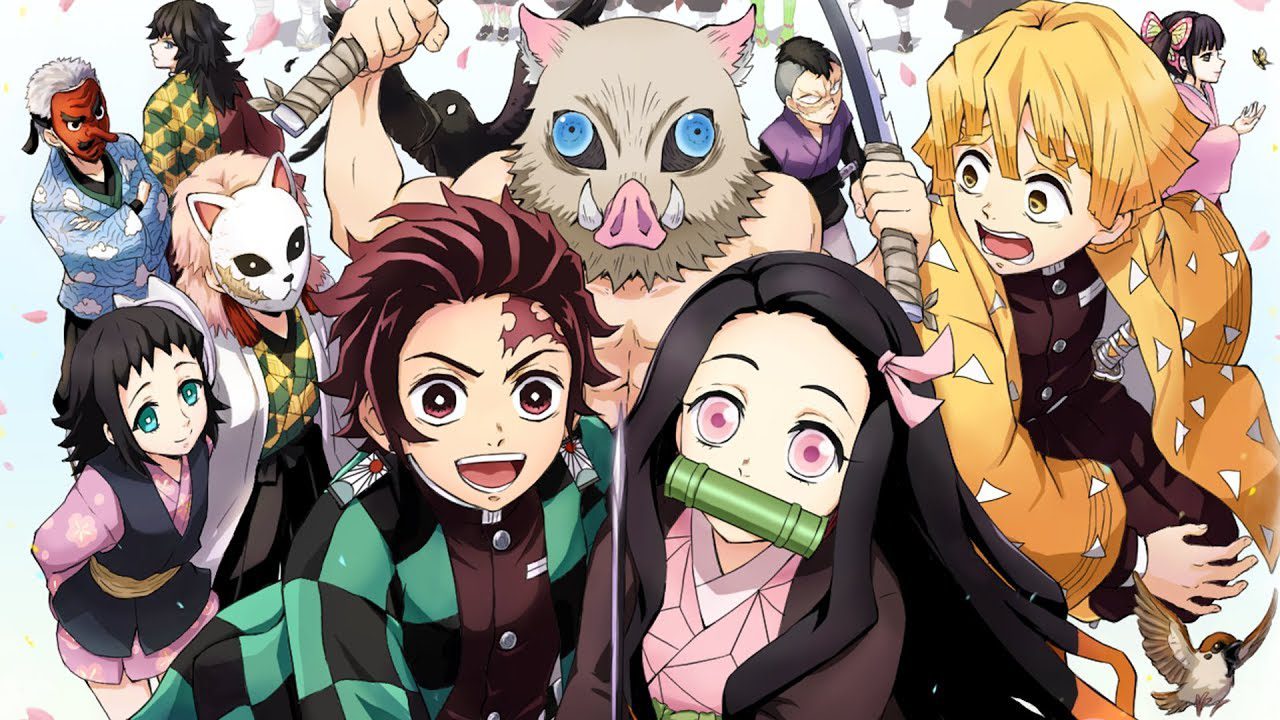 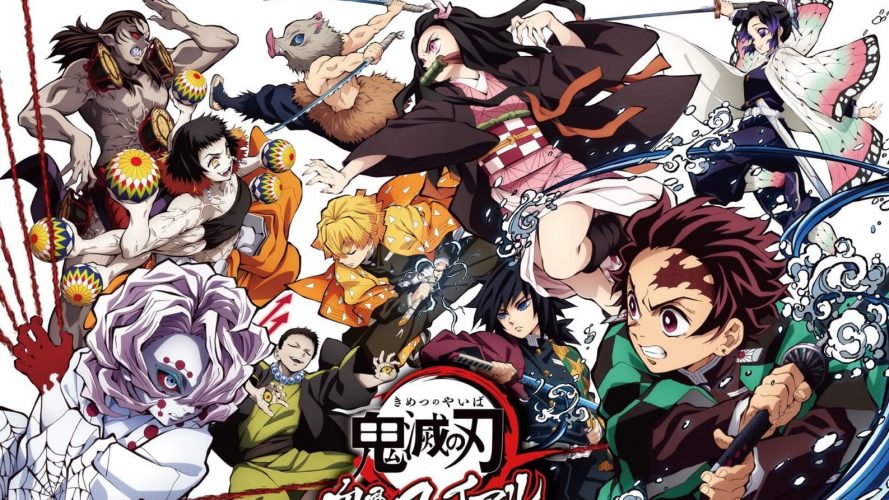 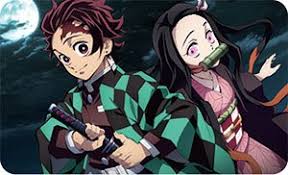 